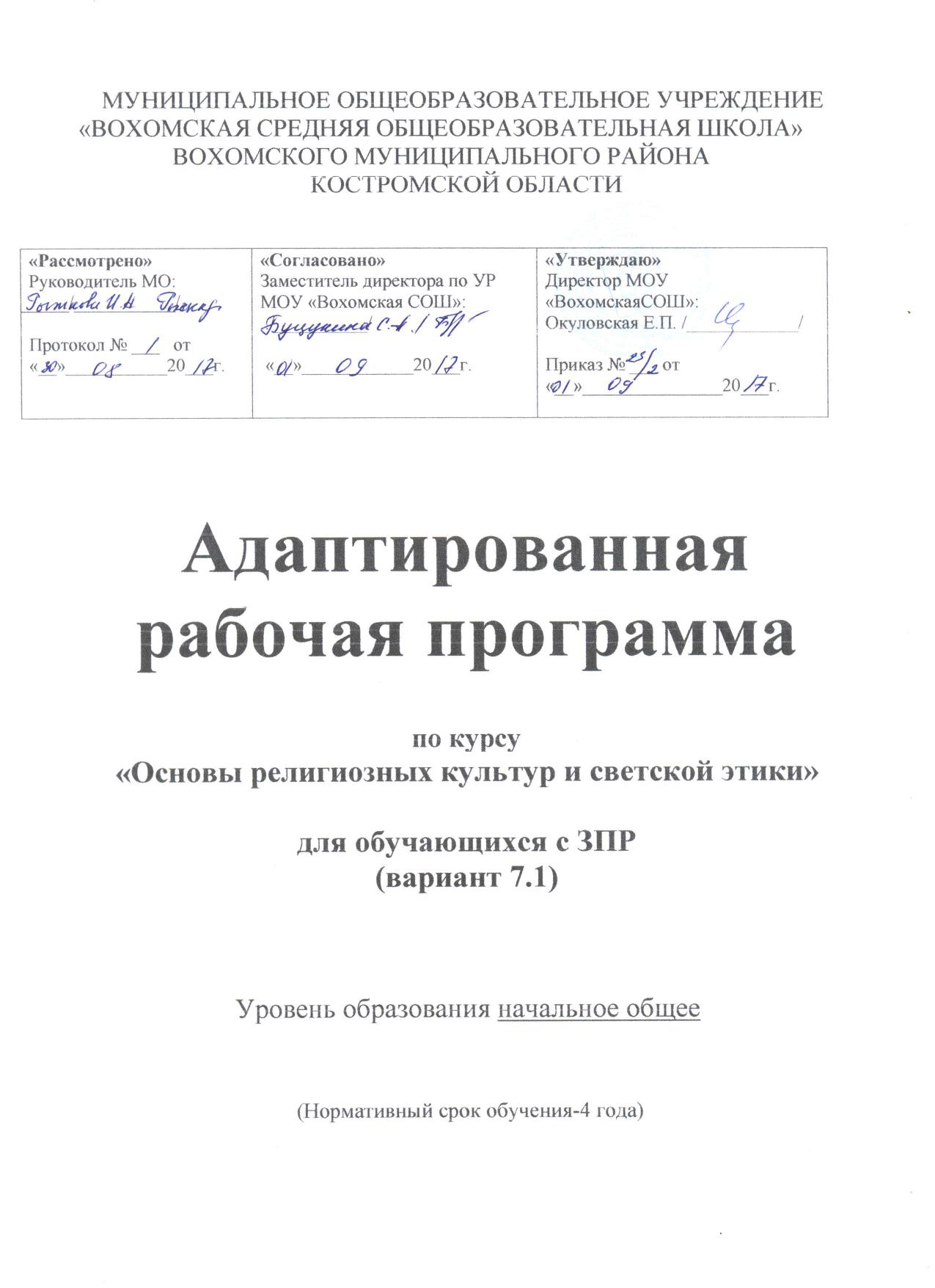       Пояснительная запискаАдаптированная рабочая программа по ОРКСЭ  для обучающихся с ЗПР разработана в соответствии с требованиями: Федеральный закон от 29 декабря 2012 года № 273-ФЗ «Об образовании в Российской Федерации»;Федерального государственного образовательного стандарта начального общего образования (Приказ Минобрнауки РФ №373 от 6 октября 2009 года);ФГОС НОО обучающихся с ОВЗ (приказ Минобрнауки России от 19 декабря 2014 г. № 1598,Примерная адаптированная основная общеобразовательная программа начального общего образования обучающихся с задержкой психического развития (одобрена решением федерального учебно-методического объединения по общему образованию (протокол  от 22 декабря  2015 г. № 4/15))Положения о рабочей программе педагога МОУ «Вохомская СОШ».Программа адаптирована  для обучения детей с ЗПР  с учетом  особенностей  их психофизического  развития,  индивидуальных особенностей и при необходимости  обеспечивающая коррекцию нарушений  развития и социальную  адаптацию. Программа  построена с  учетом специфики усвоения  учебного материала детьми с ЗПР.   Цель комплексного учебного курса «Основы религиозных культур и светской этики» - формирование у младшего подростка мотиваций к осознанному нравственному поведению, основанному на знании культурных и религиозных традиций многонационального народа России и уважения к ним, а также к диалогу с представителями других культур и мировоззрений.       Задачи комплексного учебного курса «Основы религиозных культур и светской этики»:-  развитие представлений о значении нравственных норм и ценностей для достойной жизни личности, семьи, общества; -  формирование готовности к нравственному самосовершенствованию, духовному саморазвитию;      -  знакомство с основными нормами светской и религиозной морали, понимание их значения в выстраивании конструктивных отношений в     семье и обществе;-  формирование первоначальных представлений о светской этике, о традиционных религиях, их роли в культуре, истории и современности     России;-  об исторической роли традиционных религий в становлении российской государственности; -   осознание ценности человеческой жизни;        воспитание нравственности, основанной на свободе совести и вероисповедания, духовных    традициях народов России-  становление внутренней установки личности поступать согласно своей совести.Коррекционные задачи:Обеспечение возможности   овладения базовым содержанием обучения; развитие эмоционально-личностной сферы и коррекция ее недостатков; развитие познавательной деятельности и целенаправленное формирование высших психических функций; развитие зрительно-моторной координации;формирование произвольной регуляции деятельности и поведения; коррекция нарушений устной   речи; обеспечение ребенку успеха в различных видах деятельности с целью предупреждения негативного отношения к учёбе, ситуации школьного обучения в целом, повышения мотивации к школьному обучениюУчебный курс создаёт начальные условия для освоения обучающимися российской культуры как целостного, самобытного феномена Мировой культуры; понимания религиозного, культурного многообразия и исторического, национально- государственного, духовного единства российской жизни.При преподавании курса ОРКСЭ предполагается безотметочная система оценки. Оценка результатов образования детей предусмотрена в основном в рамках последнего в форме индивидуальных и коллективных творческих работ учащихся и их обсуждения в классе.Учебный курс ОРКСЭ является единой комплексной учебно-воспитательной системой. Все его модули согласуются между собой по педагогическим целям, задачам, требованиям к результатам освоения учебного содержания, достижение которых обучающимися должен обеспечить образовательный процесс в границах учебного курса, а также в системе содержательных, понятийных, ценностно-смысловых связей учебного предмета с другими гуманитарными предметами начальной и основной школы. РЕЗУЛЬТАТЫ ИЗУЧЕНИЯ КУРСА   Планируемые результаты освоения предметной области «Основы религиозных культур и светской этики» включают общие результаты по предметной области (учебному предмету) и результаты по каждому учебному модулю с учетом содержания примерных рабочих программ по Основам православной культуры, Основам исламской культуры, Основам буддийской культуры, Основам иудейской культуры, Основам мировых религиозных культур, Основам светской этики.Общие планируемые результаты. В результате освоения каждого модуля курса выпускник научится:– понимать значение нравственных норм и ценностей для достойной жизни личности, семьи, общества;– поступать в соответствии с нравственными принципами, основанными на свободе совести и вероисповедания, духовных традициях народов России, общепринятых в российском обществе нравственных нормах и ценностях;– осознавать ценность человеческой жизни, необходимость стремления к нравственному совершенствованию и духовному развитию;– развивать первоначальные представления о традиционных религиях народов России (православии, исламе, буддизме, иудаизме), их роли в культуре, истории и современности, становлении российской государственности, российской светской (гражданской) этике, основанной на конституционных обязанностях, правах и свободах человека и гражданина в Российской Федерации; – ориентироваться в вопросах нравственного выбора на внутреннюю установку личности поступать согласно своей совести;Планируемые результаты по учебным модулям.Основы православной культурыВыпускник научится:– раскрывать содержание основных составляющих православной христианской культуры, духовной традиции (религиозная вера, мораль, священные книги и места, сооружения, ритуалы, обычаи и обряды, религиозный календарь и праздники, нормы отношений между людьми, в  семье, религиозное искусство, отношение к труду и др.);–	ориентироваться в истории возникновения православной христианской религиозной традиции, истории её формирования в России; –	на примере православной религиозной традиции понимать значение традиционных религий, религиозных культур в жизни людей, семей, народов, российского общества, в истории России; –	излагать свое мнение по поводу значения религии, религиозной культуры в жизни людей и общества;–	соотносить нравственные формы поведения с нормами православной христианской религиозной морали; –	осуществлять поиск необходимой информации для выполнения заданий; участвовать в диспутах, слушать собеседника и излагать свое мнение; готовить сообщения по выбранным темам.  .Основы исламской культурыВыпускник научится:–	раскрывать содержание основных составляющих исламской культуры, духовной традиции (религиозная вера, мораль, священные книги и места, сооружения, ритуалы, обычаи и обряды, религиозный календарь и праздники, нормы отношений между людьми, в  семье, религиозное искусство, отношение к труду и др.);–	ориентироваться в истории возникновения исламской религиозной традиции, истории её формирования в России; –	на примере исламской религиозной традиции понимать значение традиционных религий, религиозных культур в жизни людей, семей, народов, российского общества, в истории России; –	излагать свое мнение по поводу значения религии, религиозной культуры в жизни людей и общества;–	соотносить нравственные формы поведения с нормами исламской религиозной морали; –	осуществлять поиск необходимой информации для выполнения заданий; участвовать в диспутах, слушать собеседника и излагать свое мнение; готовить сообщения по выбранным темам.  .Основы буддийской культурыВыпускник научится:–	раскрывать содержание основных составляющих буддийской культуры, духовной традиции (религиозная вера, мораль, священные книги и места, сооружения, ритуалы, обычаи и обряды, религиозный календарь и праздники, нормы отношений между людьми, в  семье, религиозное искусство, отношение к труду и др.);–	ориентироваться в истории возникновения буддийской религиозной традиции, истории её формирования в России; –	на примере буддийской религиозной традиции понимать значение традиционных религий, религиозных культур в жизни людей, семей, народов, российского общества, в истории России; –	излагать свое мнение по поводу значения религии, религиозной культуры в жизни людей и общества;–	соотносить нравственные формы поведения с нормами буддийской религиозной морали; –	осуществлять поиск необходимой информации для выполнения заданий; участвовать в диспутах, слушать собеседника и излагать свое мнение; готовить сообщения по выбранным темам. Основы иудейской культурыВыпускник научится:– раскрывать содержание основных составляющих иудейской культуры, духовной традиции (религиозная вера, мораль, священные книги и места, сооружения, ритуалы, обычаи и обряды, религиозный календарь и праздники, нормы отношений между людьми, в  семье, религиозное искусство, отношение к труду и др.);–	ориентироваться в истории возникновения иудейской религиозной традиции, истории её формирования в России; – на примере иудейской религиозной традиции понимать значение традиционных религий, религиозных культур в жизни людей, семей, народов, российского общества, в истории России; – излагать свое мнение по поводу значения религии, религиозной культуры в жизни людей и общества;–	соотносить нравственные формы поведения с нормами иудейской религиозной морали; –	осуществлять поиск необходимой информации для выполнения заданий; участвовать в диспутах, слушать собеседника и излагать свое мнение; готовить сообщения по выбранным темам. Основы мировых религиозных культурВыпускник научится:–	раскрывать содержание основных составляющих мировых религиозных культур (религиозная вера и мораль, священные книги и места, сооружения, ритуалы, обычаи и обряды, религиозные праздники и календари, нормы отношений людей друг к другу, в семье, религиозное искусство, отношение к труду и др.);–	ориентироваться в истории возникновения религиозных традиций православия, ислама, буддизма, иудаизма, истории их формирования в России; –	понимать значение традиционных религий, религиозных культур в жизни людей, семей, народов, российского общества, в истории России; –	излагать свое мнение по поводу значения религии, религиозной культуры в жизни людей и общества;–	соотносить нравственные формы поведения с нормами религиозной морали; –	осуществлять поиск необходимой информации для выполнения заданий; участвовать в диспутах, слушать собеседника и излагать свое мнение; готовить сообщения по выбранным темам.  .Основы светской этикиВыпускник научится:–	раскрывать содержание основных составляющих российской светской (гражданской) этики, основанной на конституционных обязанностях, правах и свободах человека и гражданина в Российской Федерации (отношение к природе, историческому и культурному наследию народов России, государству, отношения детей и родителей, гражданские и народные праздники, трудовая мораль, этикет и др.);–	на примере российской светской этики понимать значение нравственных ценностей, идеалов в жизни людей, общества; –	излагать свое мнение по поводу значения российской светской этики в жизни людей и общества;–	соотносить нравственные формы поведения с нормами российской светской (гражданской) этики; –	осуществлять поиск необходимой информации для выполнения заданий; участвовать в диспутах, слушать собеседника и излагать свое мнение; готовить сообщения по выбранным темам. СОДЕРЖАНИЕ УЧЕБНОГО КУРСА «Основы религиозных культур и светской этики»Учебный курс «Основы религиозных культур и светской этики» представляет собой единый комплекс структурно и содержательно связанных друг с другом шести учебных модулей: «Основы православной культуры», «Основы исламской культуры», «Основы буддийской культуры», «Основы иудейской культуры», «Основы мировых религиозных культур», «Основы светской этики».Каждый учебный модуль, являясь частью курса, имеет логическую завершённость по отношению к установленным целям и результатам обучения и воспитания и включает в себя такой объём материала по предмету, который позволяет использовать его как самостоятельный учебный компонент.Основы религиозных культур и светской этикиОсновное содержание предметной областиПредметная область «Основы религиозных культур и светской этики» представляет собой единый комплекс структурно и содержательно связанных друг с другом учебных модулей, один из которых изучается по выбору родителей (законных представителей) обучающихся: «Основы православной культуры», «Основы исламской культуры», «Основы буддийской культуры», «Основы иудейской культуры», «Основы мировых религиозных культур», «Основы светской этики».Основы православной культурыРоссия – наша Родина.Введение в православную духовную традицию. Культура и религия. Во что верят православные христиане. Добро и зло в православной традиции. Золотое правило нравственности. Любовь к ближнему. Отношение к труду. Долг и ответственность. Милосердие и сострадание. Православие в России. Православный храм и другие святыни. Символический язык православной культуры: христианское искусство (иконы, фрески, церковное пение, прикладное искусство), православный календарь. Праздники. Христианская семья и её ценности. Любовь и уважение к Отечеству. Патриотизм многонационального и многоконфессионального народа России.Основы исламской культурыРоссия – наша Родина.Введение в исламскую духовную традицию. Культура и религия. Пророк Мухаммад — образец человека и учитель нравственности в исламской традиции. Во что верят правоверные мусульмане. Добро и зло в исламской традиции. Золотое правило нравственности. Любовь к ближнему. Отношение к труду. Долг и ответственность. Милосердие и сострадание. Столпы ислама и исламской этики. Обязанности мусульман. Для чего построена и как устроена мечеть. Мусульманское летоисчисление и календарь. Ислам в России. Семья в исламе. Нравственные ценности ислама. Праздники исламских народов России: их происхождение и особенности проведения. Искусство ислама. Любовь и уважение к Отечеству. Патриотизм многонационального и многоконфессионального народа России.Основы буддийской культурыРоссия – наша Родина.Введение в буддийскую духовную традицию. Культура и религия. Будда и его учение. Буддийские святые. Будды и бодхисаттвы. Семья в буддийской культуре и её ценности. Буддизм в России. Человек в буддийской картине мира. Буддийские символы. Буддийские ритуалы. Буддийские святыни. Буддийские священные сооружения. Буддийский храм. Буддийский календарь. Праздники в буддийской культуре. Искусство в буддийской культуре.Любовь и уважение к Отечеству. Патриотизм многонационального и многоконфессионального народа России.Основы иудейской культурыРоссия – наша Родина.Введение в иудейскую духовную традицию. Культура и религия. Тора — главная книга иудаизма. Классические тексты иудаизма. Патриархи еврейского народа. Пророки и праведники в иудейской культуре. Храм в жизни иудеев. Назначение синагоги и её устройство. Суббота (Шабат) в иудейской традиции. Иудаизм в России. Традиции иудаизма в повседневной жизни евреев. Ответственное принятие заповедей. Еврейский дом. Знакомство с еврейским календарём: его устройство и особенности. Еврейские праздники: их история и традиции. Ценности семейной жизни в иудейской традиции. Любовь и уважение к Отечеству. Патриотизм многонационального и многоконфессионального народа России.Основы мировых религиозных культурРоссия – наша Родина.Культура и религия. Религии мира и их основатели. Священные книги религий мира. Хранители предания в религиях мира. Человек в религиозных традициях мира. Священные сооружения. Искусство в религиозной культуре. Религии России. Религия и мораль. Нравственные заповеди в религиях мира. Религиозные ритуалы. Обычаи и обряды. Религиозные ритуалы в искусстве. Календари религий мира. Праздники в религиях мира. Семья, семейные ценности. Долг, свобода, ответственность, учение и труд. Милосердие, забота о слабых, взаимопомощь, социальные проблемы общества и отношение к ним разных религий.Любовь и уважение к Отечеству. Патриотизм многонационального и многоконфессионального народа России.Основы светской этикиРоссия – наша Родина.Культура и мораль. Этика и её значение в жизни человека. Праздники как одна из форм исторической памяти. Образцы нравственности в культурах разных народов. Государство и мораль гражданина. Образцы нравственности в культуре Отечества. Трудовая мораль. Нравственные традиции предпринимательства. Что значит быть нравственным в наше время? Высшие нравственные ценности, идеалы, принципы морали. Методика создания морального кодекса в школе. Нормы морали. Этикет. Образование как нравственная норма. Методы нравственного самосовершенствования.Любовь и уважение к Отечеству. Патриотизм многонационального и многоконфессионального народа России.Тематическое планирование  (4 класс) №РазделКоличество часовМодуль: « Основы светской этики».Модуль: « Основы светской этики».Модуль: « Основы светской этики».Раздел №1Духовные ценности и нравственные идеалы в жизни человека и общества 1Раздел №2    Основы религиозных культур и светской этики. Часть 1.16Раздел №3Основы религиозных культур и светской этики. Часть 29Раздел №4Духовные традиции многонационального народа России8Модуль: « Основы мировых религиозных культур».Модуль: « Основы мировых религиозных культур».Модуль: « Основы мировых религиозных культур».Раздел №1Духовные ценности и нравственные идеалы в жизни человека и общества 1Раздел №2    Основы религиозных культур и светской этики. Часть 1.16Раздел №3Основы религиозных культур и светской этики. Часть 29Раздел №4Духовные традиции многонационального народа России8Модуль: « Основы православной культуры».Модуль: « Основы православной культуры».Модуль: « Основы православной культуры».Раздел №1Духовные ценности и нравственные идеалы в жизни человека и общества 1Раздел №2    Основы религиозных культур и светской этики. Часть 1.16Раздел №3Основы религиозных культур и светской этики. Часть 29Раздел №4Духовные традиции многонационального народа России8Модуль: « Основы исламской культуры».Раздел №1Духовные ценности и нравственные идеалы в жизни человека и общества 1Раздел №2    Основы исламской культуры.28Раздел №3Духовные традиции многонационального народа России5Модуль: «Основы буддийской культуры»Раздел №1Духовные ценности и нравственные идеалы в жизни человека и общества 1Раздел №2    Основы буддийской культуры.28Раздел №3Духовные традиции многонационального народа России5Модуль «Основы  иудейской культуры»Модуль «Основы  иудейской культуры»Модуль «Основы  иудейской культуры»Раздел №1Духовные ценности и нравственные идеалы в жизни человека и общества 1Раздел №2    Основы буддийской культуры.28Раздел №3Духовные традиции многонационального народа России5